มหาวิทยาลัยเทคโนโลยีราชมงคลอีสาน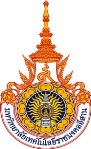 แบบรายงานผลการดำเนินโครงการงบประมาณแผ่นดินประจำปีงบประมาณ พ.ศ. ……………….หน่วยงาน   ..................................................................................................ผลผลิต : ผลงานการให้บริการวิชาการ1.  ชื่อโครงการ  .................................................................................................................................................2.  งบประมาณ	...........................บาท3.  ระยะเวลาดำเนินโครงการ   ...............................................................4.	ลักษณะโครงการ5.	ผลการดำเนินโครงการ	5.1  ผลการดำเนินงานเป็นไปตามวัตถุประสงค์หรือไม่ อย่างไร (อธิบายรายละเอียด) 	..................................................................................................................................................................     5.2  ผลการดำเนินงานตามตัวชี้วัด	เป็นโครงการที่มีกระบวนการเกี่ยวข้องกับการพัฒนาองค์ความรู้จากงานวิจัย	เป็นโครงการที่มีการบูรณาการกับการเรียนการสอน	เป็นโครงการที่มีการบูรณาการกับการวิจัยตัวชี้วัดหน่วยนับแผนผลเชิงปริมาณ :- จำนวนกลุ่มเป้าหมายกลุ่ม- จำนวนครั้งที่ดำเนินโครงการครั้ง- จำนวนผู้รับบริการคน- จำนวนผู้ให้บริการตามคำสั่งแต่งตั้ง (อาจารย์)	คน- จำนวนผู้ให้บริการตามคำสั่งแต่งตั้ง (นักศึกษา)	คน- จำนวนเครือข่ายความร่วมมือทางวิชาการเครือข่าย- จำนวนกิจกรรมการให้บริการวิชาการกิจกรรมเชิงคุณภาพ :- ร้อยละความพึงพอใจของผู้รับบริการในกระบวนการให้บริการร้อยละ- ร้อยละการนำความรู้ไปใช้ประโยชน์   (จากผลการติดตามการนำความรู้ไปใช้ประโยชน์)ร้อยละเชิงเวลา :- ร้อยละของโครงการแล้วเสร็จตามระยะเวลาที่กำหนด ร้อยละเชิงค่าใช้จ่าย : - งบประมาณที่ใช้ในการดำเนินโครงการบาทลงชื่อ.................................................   ผู้รายงานข้อมูล       (.................................................)ตำแหน่ง .............................................โทรศัพท์ (มือถือ)  ...................... โทรสาร ....................E-mail address............................................................รายงานข้อมูล ณ  วันที่ ........ เดือน ........... พ.ศ. .........ลงชื่อ.................................................   ผู้ตรวจสอบข้อมูล       (.................................................)ตำแหน่ง .............................................โทรศัพท์ (มือถือ) ......................... โทรสาร ......................E-mail address…………………………………………................รายงานข้อมูล ณ  วันที่ ........ เดือน .............. พ.ศ. .........